Bucovina - PutnaPensiunea: Edelweiss 3*1800 lei/ noapte cazare si acces SPA -  in weekend 1700 lei / noapte cazare si acces SPA - in cursul saptamaniiPensiunea se inchiriaza integral, 10-12 pers, minim 2 noptiPensiune agroturistica mica, cu 4 camere duble si un apartament, proiectata dupa un concept ”neotraditional” sau, mai exact, posttraditional, diferit de traditionalului rustic (care presupune constructii din busteni, cu mobilier lucrat cu toporul și drujba). Cele cateva elemente de factura traditionala (piatra, lemn, metal, funie de canepa) sunt explorate subtil, subliniindu-se valentele elegantei lor.Locul unde este amplasata constructia a inspirat coloristic camerele ce au o lumina aparte, creata si prin paleta luminoasa a materialelor utilizate, perdelele voal si draperiile gri pal. Mobilierul este unul elegant, trimitand spre rafinamentul constructiilor manastiresti. Atmosfera generala este una de relaxare, asa cum trebuie sa fie într-o locatie de vacanta din Bucovina.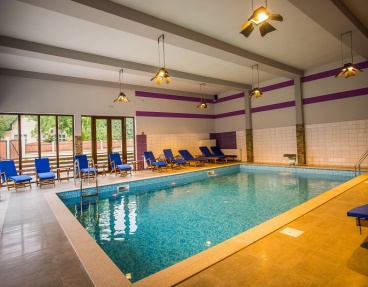 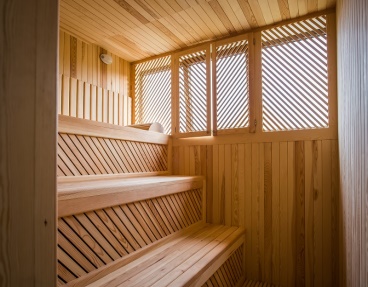 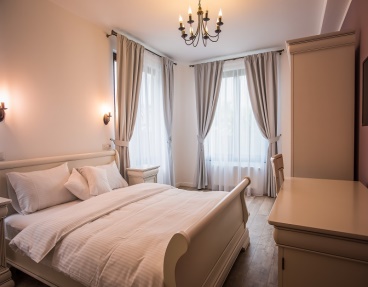 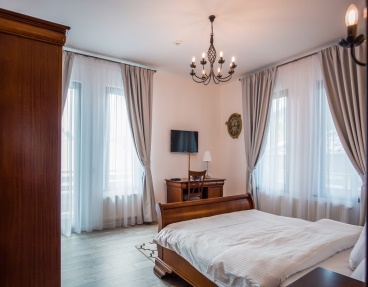 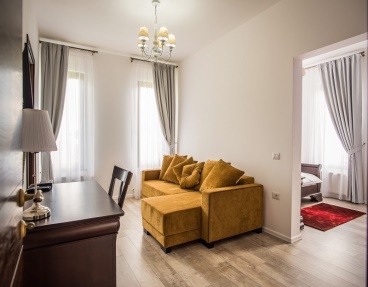 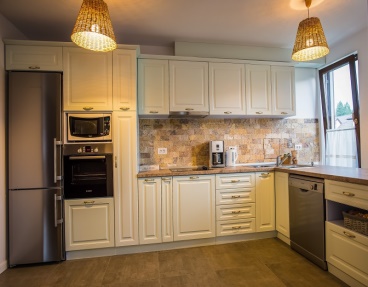 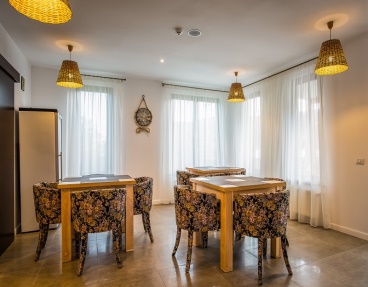 